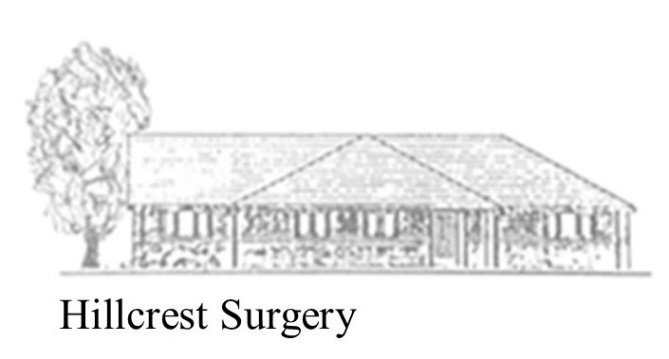 Patients Privacy NoticeHillcrest Surgery is a well-established GP Practice. Our General Practitioners and allied healthcare professionals provide primary medical care services to our practice population and are supported by our administrative and managerial team in providing care for patients.This privacy notice explains how we as a data controller use any personal information, we collect about you as a patient of health care services provided by Hillcrest SurgeryWhy do we collect your personal information?Health care professionals who provide you with care are required by law to maintain records about your health and any treatment or care you have received within any NHS organisation.  These records help to provide you with the best possible healthcare and help us to protect your safety.We collect and hold data for the purpose of providing healthcare services to our patients and running our organisation which includes monitoring the quality of care that we provide. In carrying out this role we will collect information about you which helps us respond to your queries or secure specialist services. We will keep your information in written form and/or in digital form. The records will include both personal and special categories of data about your health and wellbeing.What types of personal information do we collect about you?We may collect the following types of personal information:Your name, address, email address, telephone number and other contact informationGender, NHS Number and date of birth and sexual orientationDetails of family members and next of kin detailsHealth (Medical) information, including information relating to your sex lifeDetails of any contact the surgery has had with you, such as appointments, clinic visits, emergency appointments and telephone calls.Results of investigations such as laboratory tests or x-raysBiometric dataGenetic information How will we use the personal information we collect about you?We may use your personal information in the following ways:To help us assess your needs and identify and provide you with the health and social care that you requireTo determine the best location to provide the care you requireTo comply with our legal and regulatory obligations  To help us monitor and manage our servicesTo support medical research Text (SMS) messagesIf you have provided your mobile telephone number, we may use this to send automatic appointment reminders, requests to complete surveys or to make you aware of services provided by the surgery that we feel will be to your benefit.If you do not wish to receive these text messages, please let the reception team know.Call recordingRecordings of calls made and received by Hillcrest Surgery may be used to support the learning and development of our staff and to improve the service we provide to our patients.They may also be used when reviewing incidents, compliments or complaints.Call recordings will be managed in the same way as all other personal information processed by us and in line with current data protection legislation.Data processors We may use the services of a data processor to assist us with some of our data processing, but this is done under a contract with direct instruction from us that controls how they will handle patient information and ensures they treat any information in line with the General Data Protection Regulation, confidentiality, privacy law, and any other laws that apply.How will we share your personal information?We may share your personal information with other health and social care professionals and members of their care teams to support your ongoing health and or social care and achieve the best possible outcome for you. This may include:Primary Care NetworkHillcrest Surgery is a member of the Three Valleys Primary Care Network (PCN) so you may be contacted by or treated by one of the other practices within the PCN. In order to support and provide healthcare services to you, they will require access to your patient record.Patient ReferralsWith your agreement, we may refer you to other services and healthcare providers for services not provided by Hillcrest Surgery.Other Providers of HealthcareWe will share your information with other providers of healthcare services to enable them to support us in providing you with direct healthcare. This may include NHS organisations or private companies providing healthcare services for the NHS.Care Homes or Social Care ServicesSometimes the clinicians caring for you may need to share some of your information with others who are also supporting you outside of the practice.Local AuthorityThe local authority (council) provides health or social care services or assists us in providing direct healthcare services to you. We will share your personal information with them to enable this to take place.SafeguardingWe will share your personal information with the safeguarding teams of other health and social care providers where there is a need to assess and evaluate any safeguarding concerns. Your personal information will only be shared for this reason when it is required for the safety of the individuals concerned.Summary Care Record (SCR)Your Summary Care Record is an electronic record of important patient information created from the GP medical records. It contains information about medications, allergies and any bad reactions to medications in the past. It can be seen by staff in other areas of the health and care system involved in your direct care.During the height of the pandemic changes were made to the Summary Care Record (SCR) to make additional patient information available to all appropriate clinicians when and where they needed it, to support direct patients care, leading to improvements in both care and outcomes.These changes to the SCR will remain in place unless you decide otherwise.Regardless of your past decisions about your Summary Care Record preferences, you will still have the same options that you currently have in place to opt out of having a Summary Care Record, including the opportunity to opt-back in to having a Summary Care Record or opt back in to allow sharing of Additional Information. Further details about the SCR and your choices can be found here:Summary Care Record supplementary transparency notice - NHS DigitalIntegrated Care Records (ICR)Bath and North East Somerset, Swindon and Wiltshire Integrated Care Record (BSW ICR) is a digital care record system for sharing information in Bath and North East Somerset, Swindon and Wiltshire.  It allows instant, secure access to your health and social care records for the professionals involved in your care. Relevant information from your digital records is shared with people who look after you.  This gives them up-to-date information making your care safer and more efficient.Hillcrest Surgery uses the system in the following way We can access your data stored within the system and provide relevant information about you and your healthFurther details about the BSW ICR and how your information can be found here:  Your care record - Bath and North East Somerset, Swindon and Wiltshire ICB GP ConnectWe use a facility called GP Connect to support your direct care. GP Connect makes patient information available to all appropriate clinicians when and where they need it, to support direct patients care, leading to improvements in both care and outcomes.GP Connect is not used for any purpose other than direct care.Authorised Clinicians such as GPs, NHS 111 Clinicians, Care Home Nurses (if you are in a Care Home), Secondary Care Trusts, Social Care Clinicians are able to access the GP records of the patients they are treating via a secure NHS Digital service called GP connect. The NHS 111 service (and other services) will be able to book appointments for patients at GP practices and other local services. Further details about GP Connect are available here:GP Connect privacy notice - NHS DigitalPopulation Health ManagementThis practice is participating in a local Population Health Management (PHM) initiative aimed at improving physical and mental health outcomes and the wellbeing of our patients. This requires us to share pseudonymised personal data (anything that can identify an individual is replaced with code) with other organisations involved in the initiative. NHS EnglandIn order to comply with its legal obligations this practice may send data to NHS England when directed by the Secretary of State for Health under the Health and Social Care Act 2012.This practice contributes to national clinical audits and will send the data, which are required by NHS England when the law allows. This may include demographic data, such as date of birth and information about your health, which is recorded in coded form. For example, the clinical code for diabetes or high blood pressure.National ServicesThere are some national services like the national Cancer Screening Programme that collect and keep information from across the NHS. This is how the NHS knows when to contact you about services like cancer screening.NHS Targeted Lung Health CheckThis Practice shares your lung health related data with the NHS Targeted Lung Health Check (TLHC) service operated by InHealth Group Ltd and partners (commissioned by Somerset, Wiltshire, Avon & Gloucestershire Cancer Alliance). This supports your invitation to a lung health check appointment (if eligible) and possible CT scan by the lung health check team. This data may be shared with your local Hospital Trust to support further treatment and with other healthcare professionals involved in your care.For further information, take a look at the full lung health check Privacy Notice: www.swaglunghealthcheck.nhs.ukNHS Targeted Lung Health CheckThis Practice shares your lung health related data with the NHS Targeted Lung Health Check (TLHC) service operated by Great Western Hospitals NHS Foundation Trust and InHealth Group Ltd). This supports your invitation to a lung health check appointment (if eligible) and possible CT scan by the lung health check team. This data may be shared with your local Hospital Trust to support further treatment and with other healthcare professionals involved in your care.For further information, take a look at the full lung health check Privacy Notice: NHS England » Evaluation of the Targeted Lung Health Check programmeOpenSAFELY Covid-19 serviceNHS England has been directed by the Government to establish and operate the OpenSAFELY service. This service provides a Trusted Research Environment that supports COVID-19 research and analysis.Each GP practice remains the controller of its own patient data but is required to let researchers run queries on pseudonymised patient data. This means identifiers are removed and replaced with a pseudonym, through OpenSAFELY.Only researchers approved by NHS England are allowed to run these queries and they will not be able to access information that directly or indirectly identifies individuals. More information about OpenSAFELY can be found here: The NHS England OpenSAFELY COVID-19 service - privacy notice - NHS DigitalRisk StratificationRisk Stratification, also known as ‘Health Risk Screening’, is a process that helps your GP determine whether you are at risk of any unplanned admission or sudden deterioration in health. By using information such as age, gender, diagnosis, and consideration of existing long-term conditions, medication history, patterns of attendance at hospital, admissions and periods of access to community care, your GP supported by the local Integrated Care Board (ICB) will be able to judge if you are likely to need more support and care from time to time, or if the right services are in place to support the local population’s needs. As part of the automated Risk Stratification process your pseudonymised personal data (anything that can identify an individual is replaced with code) will be shared with the Bath, Northeast Somerset, Swindon and Wiltshire ICB.You have the right to object to your information being used in this way. However, you should be aware that your objection may have a negative impact on the timely and proactive provision of your direct care. Further details about Risk Stratification can be found here:How we use your information - Bath and North East Somerset, Swindon and Wiltshire ICBCare Quality Commission (CQC)The CQC regulates health and care services to ensure that safe care is provided. The law requires that we must report certain serious events to the CQC, for example, when patient safety has been put at risk. Further information about the CQC can be found here:http://www.cqc.org.uk/Public Health EnglandThe law requires us to share data for public health reasons, for example to prevent the spread of infectious diseases or other diseases which threaten the health of the population. We will report the relevant information to local health protection team or Public Health England. Further information about Public Health England can be found here:https://www.gov.uk/guidance/notifiable-diseases-and-causative-organisms-how-to-reportOther NHS OrganisationsSometimes the practice will share information with other NHS organisations that do not directly care for you, such as the Integrated Care Board (ICB). However, this information will be anonymous and does not include anything written as notes by the GP and cannot be linked to you.We will not share your information with organisations other than health and social care providers without your consent unless the law allows or requires us to.NHS National Data Opt-outWhenever you use a health or care service, such as attending Accident & Emergency or using Community Care Services, important information about you is collected in a patient record for that service. Collecting this confidential patient information helps to ensure you get the best possible care and treatment.The confidential patient information collected about you when you use these services can also be used and provided to other organisations for purposes beyond your individual care where allowed by law.You have a choice about whether you want your confidential patient information to be used in this way. If you are happy with this use of information, you do not need to do anything. If you choose to opt out your confidential patient information will still be used to support your individual care.We do not share your confidential patient information for purposes beyond your individual care without your permission. When sharing data for planning and reporting purposes, we use anonymised data so that you cannot be identified in which case your confidential patient information isn’t required.Information being used or shared for purposes beyond individual care does not include your confidential patient information being shared with insurance companies or used for marketing purposes and information would only be used in this way with your specific agreement.Health and care organisations that process confidential patient information have to put systems and processes in place so they can be compliant with the national data opt-out. They must respect and apply your opt-out preference if they want to use or share your confidential patient information for purposes beyond your individual care. Hillcrest Surgery are currently compliant with the national data-out policy as we do not share your confidential patient information for purposes beyond your individual care without your permission.To find out more or to register your choice to opt out, please visit www.nhs.uk/your-nhs-data-mattersYou can change your choice at any time.How long do we keep your personal information? We follow the NHS X Records Management Code of Practice 2021 which states that electronic patient records should be retained for 10 years from the date of death. At that point, all personal data we hold on you will be securely deleted.We keep recordings of our calls for 6 years.Legal basisWe have been commissioned by the Bath and North East Somerset, Swindon and Wiltshire Integrated Care Board (ICB) to provide a GP surgery service and it is necessary for the performance of this task in the public interest for us to process your personal data. We will use your special categories of personal data, such as that relating to your race, ethnic origin, and health for the purposes of providing you with health or social care or the management of health or social care systems and services. Such processing will only be carried out by a health or social work professional or by another person who owes a duty of confidentiality under legislation or a rule of law. In some circumstances, we may process your personal information on the basis that: it is necessary to protect your vital interests; we are required to do so in order to comply with legal obligations to which we are subject;we are required to do so for the establishment, exercise or defence of a legal claim;oryou have given us your explicit consent to do so.DoctorlinkWe use Doctorlink to assist us in delivering healthcare services to our patients that register to use Doctorlink. When you register to use Doctorlink, you give your explicit consent (permission) for Doctorlink to collect and use your personal information for the services provided by Doctorlink.Doctorlink may share your personal data with us if you require an appointment or repeat prescription.Full details about how Doctorlink will process your personal information can be found on their privacy notice here:https://www.doctorlink.com/privacynotice/MedLinkWe use MedLink to assist us in delivering healthcare services to our patients that register to use MedLink. When you register to use MedLink, you give your explicit consent (permission) for MedLink to collect and use your personal information for the services provided by MedLink.MedLink will share your personal information with us in the format of a consultation summary of the information you provided to MedLink.Full details about how MedLink will process your personal information can be found on their privacy notice here:https://medlinksolutions.co.uk/privacy/Engage ConsultWe use Engage Consult to assist us in delivering healthcare services to our patients that register to use Engage Consult. When you register to use Engage Consult, you give your explicit consent (permission) for Engage Health Systems Ltd to collect and use your personal information for the services offered and provided by Engage Consult.Engage Health Systems Ltd will share your personal data with us if you require an appointment remote consultation or repeat prescription.Full details about how Engage Health Systems Ltd will process your personal information can be found on their privacy notice here:https://engagehealth.uk/privacy-policy/PATCHSWe use PATCHS provided by Spectra Analytics Ltd to assist us in delivering healthcare services to our patients that register to use PATCHS. When you register to use PATCHS, you give your explicit consent (permission) for Spectra Analytics Ltd to collect and use your personal information for the services offered and provided by PATCHS.Spectra Analytics Ltd will share your personal data with us if you require advice, an appointment or remote consultation.Full details about how Spectra Analytics Ltd will process your personal information can be found on their privacy notice here:https://www.patchs.ai/privacySystmConnectWe use SystmConnect, provided by The Phoenix Partnership Ltd (TPP), to assist us in delivering healthcare services to our patients.  TPP will share your personal data with us if you require advice, an appointment or remote consultation.Full details about how TPP will process your personal information can be found on their privacy notice here:SystmConnect-Privacy-Notice.pdf (tpp-uk.com)Your rights You have a right to:ask for a copy of the information we hold about you;correct inaccuracies in the information we hold about youwithdraw any consent you have given to the use of your information;complain to the relevant supervisory authority in any jurisdiction about our use of your informationin some circumstances:ask us to erase information we hold about you;request a copy of your personal data in an electronic format and require us to provide this information to a third party;ask us to restrict the use of information we hold about you; andobject to the use of information we hold about you. You can exercise these rights by contacting us as detailed below. Access to patient records through the NHS AppYour health record will also be accessible via the NHS App. Please visit the NHS England Access to Patient Records information page for more information: Access to patient records through the NHS App - NHS Transformation Directorate (england.nhs.uk)You have the right to stop your health record entries being displayed in the NHS App.  Please contact your GP should you wish to do so.Data Protection OfficerOur Data Protection Officer (DPO) function is provided by the Medvivo Data Protection Officer service.How to contact usIf you have any questions about our privacy notice, the personal information we hold about you, or our use of your personal information then please contact our Data Protection Team at:Data Protection TeamHillcrest Surgery, Wellow Lane, Peasedown St John, Bath BA2 8JQOr BSWICB.reception.hillcrest@nhs.netAll data protection queries will be initially dealt with by the practice data protection team and escalated to the Medvivo Data Protection Officer service if required.How to make a complaintYou also have the right to raise any concerns about how your personal data is being processed by us with the Information Commissioners Office (ICO):https://ico.org.uk/concerns0303 123 1113Changes to our privacy noticeWe keep our privacy notice under regular review and we will place any updates on this webpage. This privacy notice was last updated on 6th Feb 2024.